1. Общие положения. 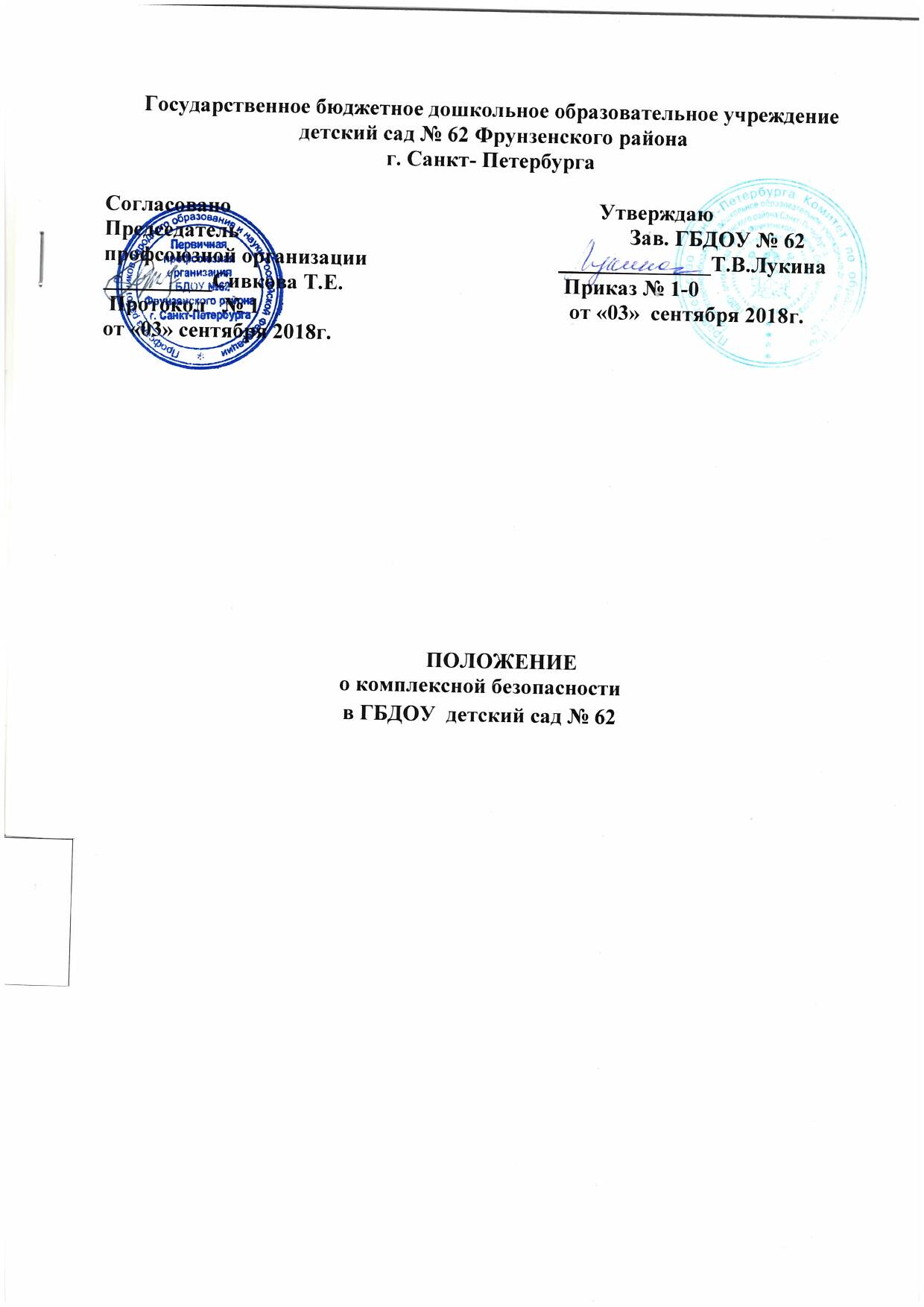 1.1. Безопасность образовательного учреждения. "Безопасность - это состояние защищенности жизненно важных интересов личности, общества и государства от внутренних и внешних угроз" (Закон Российской Федерации "О безопасности"). 1.2.Комплексная безопасность дошкольного образовательного учреждения - это совокупность мер и мероприятий образовательного учреждения, осуществляемых во взаимодействии с органами местного самоуправления, правоохранительными структурами, другими вспомогательными службами и общественными организациями, обеспечения его безопасного функционирования, а также готовности сотрудников и воспитанников к рациональным действиям в чрезвычайных ситуациях. 1.3.Система комплексной безопасности подразумевает состояние защищенности дошкольного образовательного учреждения от реальных и прогнозируемых угроз социального, техногенного и природного характера, обеспечивающее его безопасное функционирование. Поэтому нет важнее задачи для дошкольного образовательного учреждения, чем обеспечение безопасных условий проведения воспитательного процесса, которые предполагают гарантии сохранения жизни и здоровья воспитанников. Система комплексной безопасности ГБДОУ детский сад № 62  это комплекс мероприятий по направлениям: - Охрана труда и безопасность образовательного процесса; - Пожарная безопасность образовательного учреждения; - Электробезопасность; - Антитеррористическая безопасность; - Защита ДОУ от чрезвычайных ситуаций; - Информационная безопасность. Под обеспечением комплексной безопасности понимают планомерную систематическую работу по всему спектру направлений:- организационному, информационному, агитационному, обучающему. Обеспечение безопасности дошкольного образовательного учреждения; - первостепенная обязанность заведующего ДОУ; Заведующий и ответственные, назначенные приказом ДОУ, за безопасность отвечают: - за организацию работы по обеспечению безопасности воспитательного процесса; - за обеспечение контроля выполнения требований локальных нормативно- правовых актов по безопасности; - за своевременное представление воспитанникам и персоналу оперативной информации по безопасности и принятым в ДОУ решениям и мерам; 2. Обеспечение мероприятий по охране труда и безопасности образовательного процесса. 2.1. Дошкольное образовательное учреждение обеспечивает: • Организацию в ДОУ деятельности по охране труда и учебы для планирования, координации и контроля за соблюдением работниками и обучающимися законодательных и иных нормативных актов по охране труда и обеспечению безопасности образовательного процесса; • Назначение ответственного по охране труда, приказом заведующего; • Финансирование мероприятий по созданию здоровых и безопасных условий труда и образовательного процесса в соответствии с законодательными и иными нормативными правовыми актами по охране труда и здоровья; • Обучение и проверку знаний, требований охраны труда, руководителей в установленные сроки, организацию обучения, по охране труда, отдельных категорий работников; • В установленном порядке обучение безопасным методам и приемам выполнения работ, проведение инструктажа по охране труда, проверку их знаний требований охраны труда, разработку, утверждение и пересмотр инструкций по охране труда и обеспечению безопасности образовательного процесса для работников и обучающихся; • Недопущение к работе лиц, не прошедших в установленном порядке обучение, инструктаж, и проверку знаний требований охраны труда; • Проведение обязательных предварительных (при поступлении на работу) и периодических (в течение трудовой деятельности) медицинских осмотров работников; • Недопущение работников к выполнению ими трудовых обязанностей без прохождения обязательных медицинских осмотров или при наличии у них медицинских противопоказаний; • Обязательное социальное страхование от несчастных случаев на производстве и профессиональных заболеваний; • Организацию и проведение расследования в установленном Правительством РФ порядке несчастных случаев на производстве и профессиональных заболеваний, а также расследования в установленном Министерством образования и науки РФ порядке несчастных случаев с воспитанниками; • Принятие мер по предотвращению аварийных ситуаций, сохранению жизни и здоровья работников и обучающихся при возникновении таких ситуаций, в том числе по оказанию пострадавшим первой помощи; • Предоставление беспрепятственного допуска должностных лиц органов государственного управления охраной труда, органов государственного надзора и контроля за соблюдением требований охраны труда, органов Фонда социального страхования Российской Федерации при проведении проверок условий и охраны труда, соблюдения установленного порядка расследования несчастных случаев на производстве и профессиональных заболеваний; • Предоставление органам государственного управления охраной труда, органам государственного надзора  и контроля за соблюдением требований охраны труда информации и документов, необходимых для осуществления ими своих полномочий; • Выполнение предписаний представителей органов государственного надзора и контроля за соблюдением требований охраны труда и рассмотрение представлений уполномоченных лиц по охране труда профессионального союза или трудового коллектива об устранении выявленных нарушений законодательных и иных нормативных правовых актов по охране труда; 3. Обеспечение мероприятий пожарной безопасности. Основная концепция и требований по пожарной безопасности определены и сформулированы в Федеральном законе РФ от 21.12.1994 № 69- ФЗ "О пожарной безопасности", Техническом регламенте о требованиях пожарной безопасности ФЗ- №123 от 22.07.2008г., Правилах противопожарного режима в РФ, Постановление Правительства №390 от 25.04.2012 г. 3.1. Дошкольное образовательное учреждение обеспечивает: • Соблюдение нормативно-правовых актов, правил и требований пожарной безопасности, а также проведение противопожарных мероприятий; • Необходимое наличие первичных средств пожаротушения в соответствии с нормами, установленных «Правилами противопожарного режима в РФ» Постановление Правительства РФ от 25 апреля 2012 г. N 390. • Неукоснительное выполнение требований Госпожнадзора по устранению недостатков по пожарной безопасности; • Совершенствование системы оповещения о пожаре и эвакуации людей при пожаре; • Перезарядку огнетушителей (в сроки, согласно паспорта) или ремонт при падении давления в огнетушителе ниже допустимого уровня по показаниям манометра; • Защиту от пожара электросетей и электроустановок, приведение их в противопожарное состояние; • Содержание в надлежащем состоянии путей эвакуации и запасных выходов; Содержание подвальных и чердачных помещений в соответствии с требованиями безопасности. • Регулярное проведение учебных тренировок по эвакуации людей из здания ДОУ. • Регулярное проведение инструктажей по ПБ, а так же обучение детей и сотрудников. Наиболее важными локальными нормативно-правовыми документами являются: - Положение о противопожарном режиме; - Приказ о противопожарном режиме в ДОУ; - Приказ о назначении ответственных за противопожарное состояние помещений; - Инструкция о мерах пожарной безопасности ДОУ, в соответствии с ППР. - План-схема эвакуации воспитанников при пожаре; • Обеспечение ПБ конкретизируется в приказах заведующего ДОУ, по вопросам обеспечения безопасности, в течение всего учебного года в зависимости от конкретной обстановки. • Главная цель по обеспечению ПБ в дошкольном образовательном учреждении:- сохранение жизни и здоровья воспитанников и персонала за счет высокой степени противопожарного состояния ДОУ, исключения предпосылок к возгоранию и возникновению пожара. 4. Обеспечение электробезопасности. Основными нормативными документами, регламентирующими требования по электробезопасности, являются Правила устройства электроустановок (ПУЭ) и Правила технической эксплуатации электроустановок потребителей (ПТЭЭП). 4.1.Дошкольное образовательное учреждение обеспечивает: • Наличие приказов и другой распорядительной документации; • Наличие инструкций по электробезопасности; • Проведение инструктажа; • Обучение ответственного за электрохозяйство ДОУ; Соответствие требований к электросетям и электроустановочным изделиям. - Светильники надежно подвешены к потолку и имеют светорассеивающую арматуру. Запрещается устройство нестандартных (самодельных) электронагревательных приборов, воздушных линий электропередачи и наружных электропроводок, проложенных по территории образовательного учреждения с нарушением требований ПУЭ. 5. Обеспечение антитеррористической защищенности и противодействия терроризму и экстремизму. Организация противодействия терроризму регламентируется основными законодательными актами и иными нормативными правовыми документами: - Закон РФ от 05.03.1992 N 2446-1 (ред. от 26.06.2008) "О безопасности" - Федеральный закон от 06.03.2006 № 35-Ф3 "О противодействии терроризму"; - Указ Президента РФ от 15.02.2006 №116 "О мерах по противодействию терроризму"; - Постановление Правительства РФ от 15.09.1999 № 1040 "О мерах по противодействию терроризму"; - другие федеральные законы, нормативные правовые акты Президента РФ, нормативные правовые акты Правительства РФ. 5.1. ДОУ обеспечивает: • Систематическую работу по антитеррористической защищенности. • Проведение совещаний, инструктажей и планерок по вопросам противодействия терроризму и экстремизму; • Организацию взаимодействия с правоохранительными органами и другими службами. • Наличие и рабочее состояние технических средств охраны (КТС, АПС) • Наличие физической охраны ДОУ (сторожа). • Непосредственную разработку локально-правовых документов ДОУ: - Приказы заведующего, конкретизирующие и координирующие мероприятия по антитеррористической защищенности ДОУ; - Положение об организации контрольно-пропускного режима ДОУ; - Паспорт антитеррористической защищенности дошкольного образовательного учреждения; - Инструкции, памятки. • Обеспечение охраны ДОУ, в соответствии с положением о контрольно-пропускном режиме ДОУ. 6. Гражданская оборона и защита от чрезвычайных ситуаций. Система ГО и ЧС в ДОУ, организуется и планируется на основании ФЗ “О защите населения и территорий от ЧС природного и техногенного характера” от 21.12.94 г. № 68 и ФЗ “О гражданской обороне” от 12.02.98 г. № 28 и в соответствии с Постановлениями Правительства РФ №547 от 4.09.03г. “О порядке подготовки населения в области защиты от ЧС природного и техногенного” и от № 841 2.10.2000 г. “Об утверждении Положения об организации обучения населения в области ГО” (в ред. ППРФ № 501), а также “Организационных указаний МЧС по обучению населения в области ГО и защиты от ЧС на 2006–2011 г.” 6.1.Дошкольное образовательное учреждение обеспечивает: • Создание системы оповещения постоянного состава образовательного учреждения; • Организацию управления и взаимодействия с соседними организациями, территориальными органами управления и силами ГО. 7. Информационная безопасность. Обеспечение информационной безопасности регламентируется Конституцией Российской Федерации, Трудовым Кодексом Российской Федерации, Федеральным законом от 27.07.2006 N 149-ФЗ "Об информации, информационных технологиях и о защите информации", Федеральным законом от 27.07.2006 N 152-ФЗ "О персональных данных", иными нормативно - правовыми актами, действующими на территории Российской Федерации. 7.1.Дошкольное образовательное учреждение обеспечивает: • Обработку персональных данных  исключительно, в целях обеспечения соблюдения Конституции Российской Федерации, законов и иных нормативных правовых актов РФ и РТ.  Содействия,  субъектам персональных данных в трудоустройстве, продвижении по службе, обучении, контроля количества и качества выполняемой работы, обеспечения личной безопасности субъекта персональных данных и членов его семьи, а также в целях обеспечения сохранности принадлежащего ему имущества. • Защиту персональных данных: - сведения, содержащиеся в основном документе, удостоверяющем личность субъекта; - информация, содержащаяся в трудовой книжке работника; - информация, содержащаяся в страховом свидетельстве государственного пенсионного страхования;- сведения об образовании, квалификации или наличии специальных знаний или подготовки; - сведения, содержащиеся в свидетельстве о постановке на учет физического лица в налоговом органе на территории Российской Федерации;- сведения о семейном положении работника;- информация медицинского характера, в случаях, предусмотренных законодательством; - сведения о заработной плате работника; - сведения о социальных льготах; - сведения о наличии судимостей; - место работы или учебы членов семьи; - содержание трудового договора; - подлинники и копии приказов по личному составу; - основания к приказам по личному составу; - документы, содержащие информацию по повышению квалификации и переподготовке сотрудника, его аттестация, служебное расследование;- сведения о награждении государственными наградами Российской Федерации, присвоении почетных, воинских и специальных званий и т.п.; • Руководство своих действий на основании законодательства Российской Федерации и внутренних локальных актов ДОУ: - положение об обработке и защите персональных данных работников; - положение о защите, хранении, обработке и передаче персональных данных воспитанников (обучающихся).